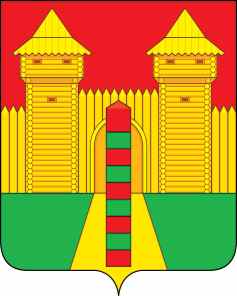 АДМИНИСТРАЦИЯ  МУНИЦИПАЛЬНОГО  ОБРАЗОВАНИЯ «ШУМЯЧСКИЙ   РАЙОН» СМОЛЕНСКОЙ  ОБЛАСТИПОСТАНОВЛЕНИЕот 23.04.2024г. № 208          п. Шумячи           Руководствуясь Бюджетным кодексом Российской Федерации, Уставом муниципального образования «Шумячский район» Смоленской области   Администрация муниципального образования «Шумячский район» Смоленской областиП О С Т А Н О В Л Я Е Т:       1. Утвердить основные характеристики отчета об исполнении местного бюджета муниципального образования «Шумячский район» Смоленской области за 1 квартал 2024 года по доходам в сумме 98 641 315,78 рублей, в том числе объем безвозмездных поступлений в сумме 90 453 148,15 рублей, по расходам в сумме 78 229 747,26 рублей, профицит местного бюджета 20 411 568,52 рубля.       2. Утвердить прилагаемый отчет об исполнении местного бюджета муниципального образования «Шумячский район» Смоленской области за 1 квартал 2024 года.Глава муниципального образования «Шумячский район» Смоленской области                                          Д.А. КаменевОб исполнении  местного бюджетаМуниципального         образования«Шумячский  район»  Смоленскойобласти за 1 квартал 2024 года